Сроки проведения: 19-21 апреля 2022 годаМесто проведения: Свердловская область, город Екатеринбург, ул. М-Сибиряка, д. 16 ГАПОУ СО «Техникум индустрии питания и услуг «Кулинар»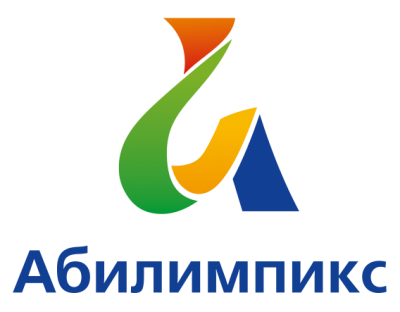 ПРОГРАММА ПРОВЕДЕНИЯ ЧЕМПИОНАТА СВЕРДЛОВСКОЙ ОБЛАСТИ «АБИЛИМПИКС» - 2022 ПО КОМПЕТЕНЦИИ «Карвинг»студенты1 день – 19 апреля 2022 год1 день – 19 апреля 2022 год1 день – 19 апреля 2022 годВремяМероприятиеМесто проведения09.30-10.00Прибытие участников, гостей, организаторов. Регистрация.ГАПОУ СО «ТИПУ «Кулинар» 09.30-10.00Завтрак Столовая 1 этаж 10.00 -10.30Торжественное открытие г.Екатеринбург, ул. М-Сибиряка 16 кабинет 20410.30- 11.00Жеребьевка, ознакомление участников с рабочими местами, адаптация на рабочих местах, инструктаж по технике безопасности.г.Екатеринбург, ул. М-Сибиряка 16 кабинет 20411.00-12.00Обедг.Екатеринбург,  ул. М-Сибиряка 16, столовая 12.00-14.00Выполнение конкурсного задания   г. Екатеринбург,  ул. М-Сибиряка 16, кабинет 30714.00-14.15 Перерыв (проветривание и сан. обработка)г. Екатеринбург,  ул. М-Сибиряка 16, кабинет 30714.15- 15.15Выполнение конкурсного задания    г. Екатеринбург,  ул. М-Сибиряка 16, кабинет 30713.00- 14.00Мероприятия профориентационной программы.Деловая игра «Отель Кулинар»г. Екатеринбург,  ул. М-Сибиряка 16, кабинет 20415.15 -16.00Работа экспертной комиссии по подведению итоговг. Екатеринбург,  ул. М-Сибиряка 16, кабинет 20416.00-16.30Ужин г. Екатеринбург,  ул. М-Сибиряка 16, столовая16.30Отъезд участников, гостей, организаторов2 день –20 апреля 2022 год2 день –20 апреля 2022 год2 день –20 апреля 2022 годВремяМероприятиеМесто проведенияМероприятия профориентационной программы.https://drive.google.com/file/d/1Hky0tPrAw5Mo3XUWP0vkin4s2wvQPEIr/view?usp=sharing    — мастер класс по декоративному складываю салфетокhttps://drive.google.com/file/d/12Z9SWy95xtYpV6zOpNYFg7jPhlGJLl3j/view?usp=sharing  - «Праздничная сервировка стола». https://drive.google.com/file/d/1QOcNQhLQDu8qGqtAxvNn3aaKtjIefsfJ/view?usp=sharing-  «Пять способов украсить праздничный стол».История Кулинара   https://drive.google.com/file/d/1f8Jb7Q7UEEdPj-PEwa0CLspXsfqR4ekN/view?usp=sharingГимн Кулинара   https://drive.google.com/file/d/1AioLsMoKfYOrpOqLetSWJDNN9ixyhDPG/view?usp=sharingОнлайн3 день –21 апреля 2022 год3 день –21 апреля 2022 год3 день –21 апреля 2022 годВремяМероприятиеМесто проведения16.00-17.00Церемония закрытия (онлайн) с площадки ГАНОУ СО «Дворец молодежи».По месту пребывания  